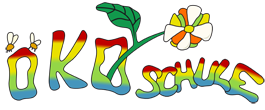 EinladungzumWinterkonzertder 1a und 3bMontag, 12.12.201618:30Aula der ÖKO-NMS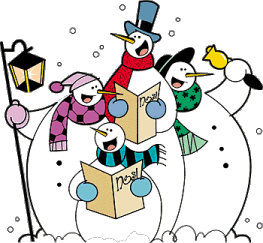 Anton- Baumgartnerstraße 1191230 Wien